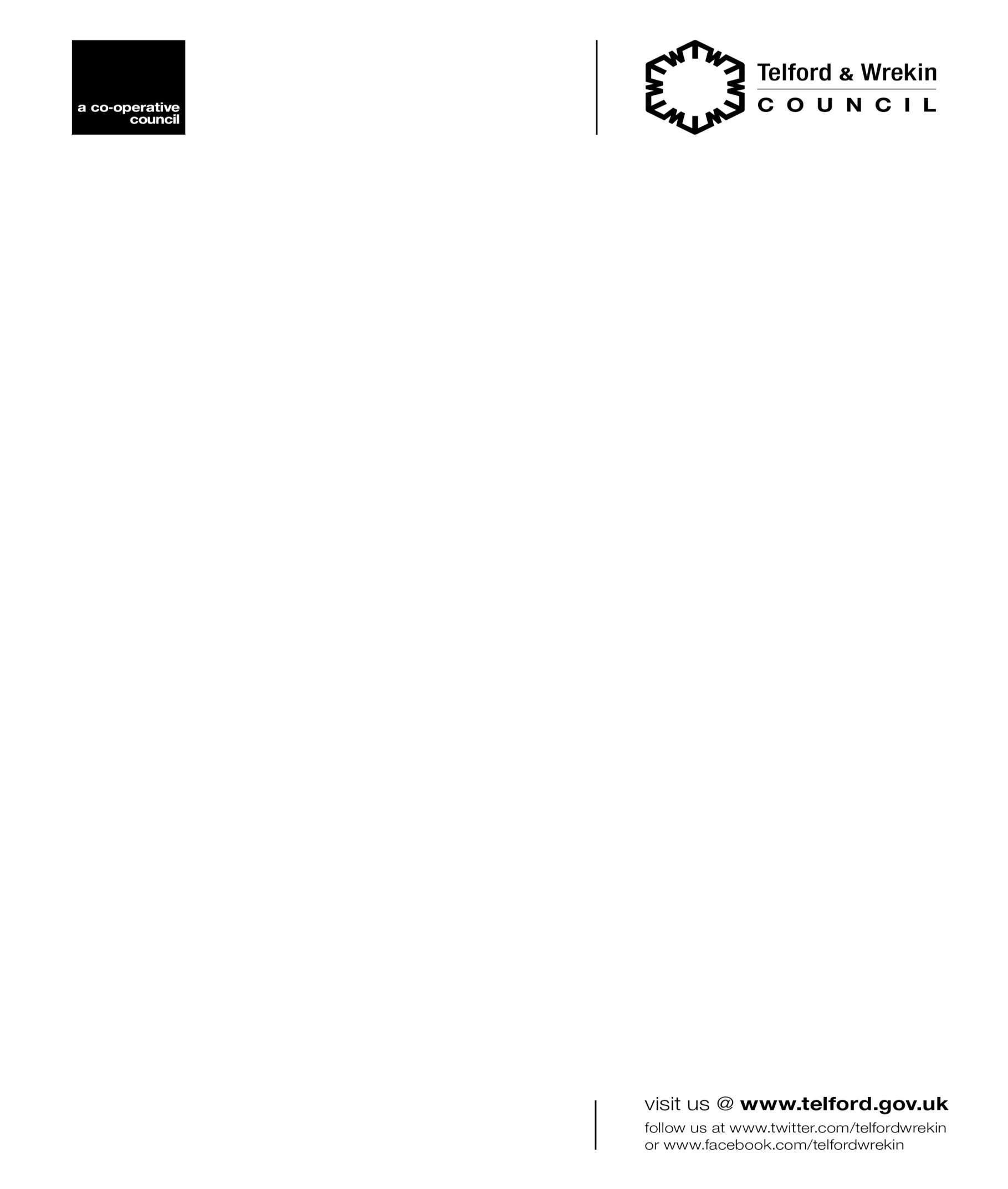 Banks & Building Societies may not accept Direct Debit Instructions for some types of account. 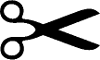 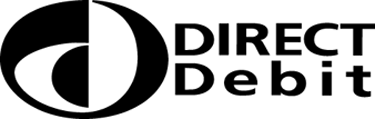 This guarantee should be detached and retained by the payer(For Telford & Wrekin Council Official Use Only)This is not part of the instruction to your Bank or Building SocietyYour Name and Address(For Telford & Wrekin Council Official Use Only)This is not part of the instruction to your Bank or Building SocietyYour Name and Address(For Telford & Wrekin Council Official Use Only)This is not part of the instruction to your Bank or Building SocietyYour Name and Address(For Telford & Wrekin Council Official Use Only)This is not part of the instruction to your Bank or Building SocietyYour Name and Address(For Telford & Wrekin Council Official Use Only)This is not part of the instruction to your Bank or Building SocietyYour Name and Address(For Telford & Wrekin Council Official Use Only)This is not part of the instruction to your Bank or Building SocietyYour Name and Address(For Telford & Wrekin Council Official Use Only)This is not part of the instruction to your Bank or Building SocietyYour Name and Address(For Telford & Wrekin Council Official Use Only)This is not part of the instruction to your Bank or Building SocietyYour Name and AddressInstruction to your Bank or Building Society to pay by Direct DebitInstruction to your Bank or Building Society to pay by Direct DebitInstruction to your Bank or Building Society to pay by Direct DebitInstruction to your Bank or Building Society to pay by Direct DebitInstruction to your Bank or Building Society to pay by Direct DebitInstruction to your Bank or Building Society to pay by Direct DebitInstruction to your Bank or Building Society to pay by Direct DebitInstruction to your Bank or Building Society to pay by Direct DebitInstruction to your Bank or Building Society to pay by Direct DebitInstruction to your Bank or Building Society to pay by Direct DebitInstruction to your Bank or Building Society to pay by Direct DebitInstruction to your Bank or Building Society to pay by Direct DebitInstruction to your Bank or Building Society to pay by Direct DebitInstruction to your Bank or Building Society to pay by Direct DebitInstruction to your Bank or Building Society to pay by Direct DebitInstruction to your Bank or Building Society to pay by Direct DebitInstruction to your Bank or Building Society to pay by Direct DebitInstruction to your Bank or Building Society to pay by Direct DebitInstruction to your Bank or Building Society to pay by Direct DebitInstruction to your Bank or Building Society to pay by Direct DebitInstruction to your Bank or Building Society to pay by Direct DebitInstruction to your Bank or Building Society to pay by Direct DebitInstruction to your Bank or Building Society to pay by Direct DebitInstruction to your Bank or Building Society to pay by Direct DebitOriginators Identification NumberOriginators Identification NumberOriginators Identification NumberOriginators Identification NumberOriginators Identification NumberOriginators Identification NumberOriginators Identification NumberOriginators Identification NumberOriginators Identification NumberOriginators Identification NumberOriginators Identification NumberOriginators Identification Number998822888004Reference Number(This is your Sales Ledger Account Reference, which is shown on your Invoice)Reference Number(This is your Sales Ledger Account Reference, which is shown on your Invoice)Reference Number(This is your Sales Ledger Account Reference, which is shown on your Invoice)Reference Number(This is your Sales Ledger Account Reference, which is shown on your Invoice)Reference Number(This is your Sales Ledger Account Reference, which is shown on your Invoice)Reference Number(This is your Sales Ledger Account Reference, which is shown on your Invoice)Reference Number(This is your Sales Ledger Account Reference, which is shown on your Invoice)Reference Number(This is your Sales Ledger Account Reference, which is shown on your Invoice)Reference Number(This is your Sales Ledger Account Reference, which is shown on your Invoice)Reference Number(This is your Sales Ledger Account Reference, which is shown on your Invoice)Reference Number(This is your Sales Ledger Account Reference, which is shown on your Invoice)Reference Number(This is your Sales Ledger Account Reference, which is shown on your Invoice)Name and full postal address of your Bank or  Building SocietyName and full postal address of your Bank or  Building SocietyName and full postal address of your Bank or  Building SocietyName and full postal address of your Bank or  Building SocietyName and full postal address of your Bank or  Building SocietyName and full postal address of your Bank or  Building SocietyName and full postal address of your Bank or  Building SocietyName and full postal address of your Bank or  Building SocietyName and full postal address of your Bank or  Building SocietyName and full postal address of your Bank or  Building SocietyName and full postal address of your Bank or  Building SocietyName and full postal address of your Bank or  Building SocietyTo: The ManagerTo: The ManagerTo: The ManagerTo: The ManagerTo: The ManagerTo: The ManagerTo: The ManagerBank/Building SocietyBank/Building SocietyBank/Building SocietyBank/Building SocietyBank/Building SocietyPlease fill in the whole form, including the official use box above, using a ball point pen, then send it to:Please fill in the whole form, including the official use box above, using a ball point pen, then send it to:Please fill in the whole form, including the official use box above, using a ball point pen, then send it to:Please fill in the whole form, including the official use box above, using a ball point pen, then send it to:Please fill in the whole form, including the official use box above, using a ball point pen, then send it to:Please fill in the whole form, including the official use box above, using a ball point pen, then send it to:Please fill in the whole form, including the official use box above, using a ball point pen, then send it to:Please fill in the whole form, including the official use box above, using a ball point pen, then send it to:Telford & Wrekin MusicTelford & Wrekin CouncilSuite F, The PlaceLimes Walk, OakengatesTelfordTF2 6EPTelford & Wrekin MusicTelford & Wrekin CouncilSuite F, The PlaceLimes Walk, OakengatesTelfordTF2 6EPTelford & Wrekin MusicTelford & Wrekin CouncilSuite F, The PlaceLimes Walk, OakengatesTelfordTF2 6EPTelford & Wrekin MusicTelford & Wrekin CouncilSuite F, The PlaceLimes Walk, OakengatesTelfordTF2 6EPTelford & Wrekin MusicTelford & Wrekin CouncilSuite F, The PlaceLimes Walk, OakengatesTelfordTF2 6EPTelford & Wrekin MusicTelford & Wrekin CouncilSuite F, The PlaceLimes Walk, OakengatesTelfordTF2 6EPTelford & Wrekin MusicTelford & Wrekin CouncilSuite F, The PlaceLimes Walk, OakengatesTelfordTF2 6EPTelford & Wrekin MusicTelford & Wrekin CouncilSuite F, The PlaceLimes Walk, OakengatesTelfordTF2 6EP                                         Post Code                                          Post Code                                          Post Code                                          Post Code                                          Post Code                                          Post Code                                          Post Code                                          Post Code                                          Post Code                                          Post Code                                          Post Code                                          Post Code Telford & Wrekin MusicTelford & Wrekin CouncilSuite F, The PlaceLimes Walk, OakengatesTelfordTF2 6EPTelford & Wrekin MusicTelford & Wrekin CouncilSuite F, The PlaceLimes Walk, OakengatesTelfordTF2 6EPTelford & Wrekin MusicTelford & Wrekin CouncilSuite F, The PlaceLimes Walk, OakengatesTelfordTF2 6EPTelford & Wrekin MusicTelford & Wrekin CouncilSuite F, The PlaceLimes Walk, OakengatesTelfordTF2 6EPTelford & Wrekin MusicTelford & Wrekin CouncilSuite F, The PlaceLimes Walk, OakengatesTelfordTF2 6EPTelford & Wrekin MusicTelford & Wrekin CouncilSuite F, The PlaceLimes Walk, OakengatesTelfordTF2 6EPTelford & Wrekin MusicTelford & Wrekin CouncilSuite F, The PlaceLimes Walk, OakengatesTelfordTF2 6EPTelford & Wrekin MusicTelford & Wrekin CouncilSuite F, The PlaceLimes Walk, OakengatesTelfordTF2 6EPTelford & Wrekin MusicTelford & Wrekin CouncilSuite F, The PlaceLimes Walk, OakengatesTelfordTF2 6EPTelford & Wrekin MusicTelford & Wrekin CouncilSuite F, The PlaceLimes Walk, OakengatesTelfordTF2 6EPTelford & Wrekin MusicTelford & Wrekin CouncilSuite F, The PlaceLimes Walk, OakengatesTelfordTF2 6EPTelford & Wrekin MusicTelford & Wrekin CouncilSuite F, The PlaceLimes Walk, OakengatesTelfordTF2 6EPTelford & Wrekin MusicTelford & Wrekin CouncilSuite F, The PlaceLimes Walk, OakengatesTelfordTF2 6EPTelford & Wrekin MusicTelford & Wrekin CouncilSuite F, The PlaceLimes Walk, OakengatesTelfordTF2 6EPTelford & Wrekin MusicTelford & Wrekin CouncilSuite F, The PlaceLimes Walk, OakengatesTelfordTF2 6EPTelford & Wrekin MusicTelford & Wrekin CouncilSuite F, The PlaceLimes Walk, OakengatesTelfordTF2 6EPInstruction to your Bank or Building SocietyPlease pay Borough of Telford & Wrekin Direct Debits from
the account detailed in this Instruction subject to the safeguards assured by the Direct Debit Guarantee.   
I understand that this Instruction may remain with 
Telford & Wrekin Council and, if so, details will be 
passed electronically to my Bank/Building Society.Instruction to your Bank or Building SocietyPlease pay Borough of Telford & Wrekin Direct Debits from
the account detailed in this Instruction subject to the safeguards assured by the Direct Debit Guarantee.   
I understand that this Instruction may remain with 
Telford & Wrekin Council and, if so, details will be 
passed electronically to my Bank/Building Society.Instruction to your Bank or Building SocietyPlease pay Borough of Telford & Wrekin Direct Debits from
the account detailed in this Instruction subject to the safeguards assured by the Direct Debit Guarantee.   
I understand that this Instruction may remain with 
Telford & Wrekin Council and, if so, details will be 
passed electronically to my Bank/Building Society.Instruction to your Bank or Building SocietyPlease pay Borough of Telford & Wrekin Direct Debits from
the account detailed in this Instruction subject to the safeguards assured by the Direct Debit Guarantee.   
I understand that this Instruction may remain with 
Telford & Wrekin Council and, if so, details will be 
passed electronically to my Bank/Building Society.Instruction to your Bank or Building SocietyPlease pay Borough of Telford & Wrekin Direct Debits from
the account detailed in this Instruction subject to the safeguards assured by the Direct Debit Guarantee.   
I understand that this Instruction may remain with 
Telford & Wrekin Council and, if so, details will be 
passed electronically to my Bank/Building Society.Instruction to your Bank or Building SocietyPlease pay Borough of Telford & Wrekin Direct Debits from
the account detailed in this Instruction subject to the safeguards assured by the Direct Debit Guarantee.   
I understand that this Instruction may remain with 
Telford & Wrekin Council and, if so, details will be 
passed electronically to my Bank/Building Society.Instruction to your Bank or Building SocietyPlease pay Borough of Telford & Wrekin Direct Debits from
the account detailed in this Instruction subject to the safeguards assured by the Direct Debit Guarantee.   
I understand that this Instruction may remain with 
Telford & Wrekin Council and, if so, details will be 
passed electronically to my Bank/Building Society.Instruction to your Bank or Building SocietyPlease pay Borough of Telford & Wrekin Direct Debits from
the account detailed in this Instruction subject to the safeguards assured by the Direct Debit Guarantee.   
I understand that this Instruction may remain with 
Telford & Wrekin Council and, if so, details will be 
passed electronically to my Bank/Building Society.Instruction to your Bank or Building SocietyPlease pay Borough of Telford & Wrekin Direct Debits from
the account detailed in this Instruction subject to the safeguards assured by the Direct Debit Guarantee.   
I understand that this Instruction may remain with 
Telford & Wrekin Council and, if so, details will be 
passed electronically to my Bank/Building Society.Instruction to your Bank or Building SocietyPlease pay Borough of Telford & Wrekin Direct Debits from
the account detailed in this Instruction subject to the safeguards assured by the Direct Debit Guarantee.   
I understand that this Instruction may remain with 
Telford & Wrekin Council and, if so, details will be 
passed electronically to my Bank/Building Society.Instruction to your Bank or Building SocietyPlease pay Borough of Telford & Wrekin Direct Debits from
the account detailed in this Instruction subject to the safeguards assured by the Direct Debit Guarantee.   
I understand that this Instruction may remain with 
Telford & Wrekin Council and, if so, details will be 
passed electronically to my Bank/Building Society.Instruction to your Bank or Building SocietyPlease pay Borough of Telford & Wrekin Direct Debits from
the account detailed in this Instruction subject to the safeguards assured by the Direct Debit Guarantee.   
I understand that this Instruction may remain with 
Telford & Wrekin Council and, if so, details will be 
passed electronically to my Bank/Building Society.Instruction to your Bank or Building SocietyPlease pay Borough of Telford & Wrekin Direct Debits from
the account detailed in this Instruction subject to the safeguards assured by the Direct Debit Guarantee.   
I understand that this Instruction may remain with 
Telford & Wrekin Council and, if so, details will be 
passed electronically to my Bank/Building Society.Instruction to your Bank or Building SocietyPlease pay Borough of Telford & Wrekin Direct Debits from
the account detailed in this Instruction subject to the safeguards assured by the Direct Debit Guarantee.   
I understand that this Instruction may remain with 
Telford & Wrekin Council and, if so, details will be 
passed electronically to my Bank/Building Society.Instruction to your Bank or Building SocietyPlease pay Borough of Telford & Wrekin Direct Debits from
the account detailed in this Instruction subject to the safeguards assured by the Direct Debit Guarantee.   
I understand that this Instruction may remain with 
Telford & Wrekin Council and, if so, details will be 
passed electronically to my Bank/Building Society.Instruction to your Bank or Building SocietyPlease pay Borough of Telford & Wrekin Direct Debits from
the account detailed in this Instruction subject to the safeguards assured by the Direct Debit Guarantee.   
I understand that this Instruction may remain with 
Telford & Wrekin Council and, if so, details will be 
passed electronically to my Bank/Building Society.Instruction to your Bank or Building SocietyPlease pay Borough of Telford & Wrekin Direct Debits from
the account detailed in this Instruction subject to the safeguards assured by the Direct Debit Guarantee.   
I understand that this Instruction may remain with 
Telford & Wrekin Council and, if so, details will be 
passed electronically to my Bank/Building Society.Instruction to your Bank or Building SocietyPlease pay Borough of Telford & Wrekin Direct Debits from
the account detailed in this Instruction subject to the safeguards assured by the Direct Debit Guarantee.   
I understand that this Instruction may remain with 
Telford & Wrekin Council and, if so, details will be 
passed electronically to my Bank/Building Society.Instruction to your Bank or Building SocietyPlease pay Borough of Telford & Wrekin Direct Debits from
the account detailed in this Instruction subject to the safeguards assured by the Direct Debit Guarantee.   
I understand that this Instruction may remain with 
Telford & Wrekin Council and, if so, details will be 
passed electronically to my Bank/Building Society.Instruction to your Bank or Building SocietyPlease pay Borough of Telford & Wrekin Direct Debits from
the account detailed in this Instruction subject to the safeguards assured by the Direct Debit Guarantee.   
I understand that this Instruction may remain with 
Telford & Wrekin Council and, if so, details will be 
passed electronically to my Bank/Building Society.Instruction to your Bank or Building SocietyPlease pay Borough of Telford & Wrekin Direct Debits from
the account detailed in this Instruction subject to the safeguards assured by the Direct Debit Guarantee.   
I understand that this Instruction may remain with 
Telford & Wrekin Council and, if so, details will be 
passed electronically to my Bank/Building Society.Instruction to your Bank or Building SocietyPlease pay Borough of Telford & Wrekin Direct Debits from
the account detailed in this Instruction subject to the safeguards assured by the Direct Debit Guarantee.   
I understand that this Instruction may remain with 
Telford & Wrekin Council and, if so, details will be 
passed electronically to my Bank/Building Society.Instruction to your Bank or Building SocietyPlease pay Borough of Telford & Wrekin Direct Debits from
the account detailed in this Instruction subject to the safeguards assured by the Direct Debit Guarantee.   
I understand that this Instruction may remain with 
Telford & Wrekin Council and, if so, details will be 
passed electronically to my Bank/Building Society.Instruction to your Bank or Building SocietyPlease pay Borough of Telford & Wrekin Direct Debits from
the account detailed in this Instruction subject to the safeguards assured by the Direct Debit Guarantee.   
I understand that this Instruction may remain with 
Telford & Wrekin Council and, if so, details will be 
passed electronically to my Bank/Building Society.Name(s) of account holder(s)Name(s) of account holder(s)Name(s) of account holder(s)Name(s) of account holder(s)Name(s) of account holder(s)Name(s) of account holder(s)Name(s) of account holder(s)Name(s) of account holder(s)Instruction to your Bank or Building SocietyPlease pay Borough of Telford & Wrekin Direct Debits from
the account detailed in this Instruction subject to the safeguards assured by the Direct Debit Guarantee.   
I understand that this Instruction may remain with 
Telford & Wrekin Council and, if so, details will be 
passed electronically to my Bank/Building Society.Instruction to your Bank or Building SocietyPlease pay Borough of Telford & Wrekin Direct Debits from
the account detailed in this Instruction subject to the safeguards assured by the Direct Debit Guarantee.   
I understand that this Instruction may remain with 
Telford & Wrekin Council and, if so, details will be 
passed electronically to my Bank/Building Society.Instruction to your Bank or Building SocietyPlease pay Borough of Telford & Wrekin Direct Debits from
the account detailed in this Instruction subject to the safeguards assured by the Direct Debit Guarantee.   
I understand that this Instruction may remain with 
Telford & Wrekin Council and, if so, details will be 
passed electronically to my Bank/Building Society.Instruction to your Bank or Building SocietyPlease pay Borough of Telford & Wrekin Direct Debits from
the account detailed in this Instruction subject to the safeguards assured by the Direct Debit Guarantee.   
I understand that this Instruction may remain with 
Telford & Wrekin Council and, if so, details will be 
passed electronically to my Bank/Building Society.Instruction to your Bank or Building SocietyPlease pay Borough of Telford & Wrekin Direct Debits from
the account detailed in this Instruction subject to the safeguards assured by the Direct Debit Guarantee.   
I understand that this Instruction may remain with 
Telford & Wrekin Council and, if so, details will be 
passed electronically to my Bank/Building Society.Instruction to your Bank or Building SocietyPlease pay Borough of Telford & Wrekin Direct Debits from
the account detailed in this Instruction subject to the safeguards assured by the Direct Debit Guarantee.   
I understand that this Instruction may remain with 
Telford & Wrekin Council and, if so, details will be 
passed electronically to my Bank/Building Society.Instruction to your Bank or Building SocietyPlease pay Borough of Telford & Wrekin Direct Debits from
the account detailed in this Instruction subject to the safeguards assured by the Direct Debit Guarantee.   
I understand that this Instruction may remain with 
Telford & Wrekin Council and, if so, details will be 
passed electronically to my Bank/Building Society.Instruction to your Bank or Building SocietyPlease pay Borough of Telford & Wrekin Direct Debits from
the account detailed in this Instruction subject to the safeguards assured by the Direct Debit Guarantee.   
I understand that this Instruction may remain with 
Telford & Wrekin Council and, if so, details will be 
passed electronically to my Bank/Building Society.Instruction to your Bank or Building SocietyPlease pay Borough of Telford & Wrekin Direct Debits from
the account detailed in this Instruction subject to the safeguards assured by the Direct Debit Guarantee.   
I understand that this Instruction may remain with 
Telford & Wrekin Council and, if so, details will be 
passed electronically to my Bank/Building Society.Instruction to your Bank or Building SocietyPlease pay Borough of Telford & Wrekin Direct Debits from
the account detailed in this Instruction subject to the safeguards assured by the Direct Debit Guarantee.   
I understand that this Instruction may remain with 
Telford & Wrekin Council and, if so, details will be 
passed electronically to my Bank/Building Society.Instruction to your Bank or Building SocietyPlease pay Borough of Telford & Wrekin Direct Debits from
the account detailed in this Instruction subject to the safeguards assured by the Direct Debit Guarantee.   
I understand that this Instruction may remain with 
Telford & Wrekin Council and, if so, details will be 
passed electronically to my Bank/Building Society.Instruction to your Bank or Building SocietyPlease pay Borough of Telford & Wrekin Direct Debits from
the account detailed in this Instruction subject to the safeguards assured by the Direct Debit Guarantee.   
I understand that this Instruction may remain with 
Telford & Wrekin Council and, if so, details will be 
passed electronically to my Bank/Building Society.Signature(s)Signature(s)Signature(s)Signature(s)Signature(s)Signature(s)Signature(s)Signature(s)Signature(s)Signature(s)Signature(s)Signature(s)Bank/Building Society Account NumberBank/Building Society Account NumberBank/Building Society Account NumberBank/Building Society Account NumberBank/Building Society Account NumberBank/Building Society Account NumberBank/Building Society Account NumberBank/Building Society Account NumberSignature(s)Signature(s)Signature(s)Signature(s)Signature(s)Signature(s)Signature(s)Signature(s)Signature(s)Signature(s)Signature(s)Signature(s)Signature(s)Signature(s)Signature(s)Signature(s)Signature(s)Signature(s)Signature(s)Signature(s)Signature(s)Signature(s)Signature(s)Signature(s)DateDateDateDateDateDateDateDateDateDateDateDateBranch Sort CodeBranch Sort CodeBranch Sort CodeBranch Sort CodeBranch Sort CodeBranch Sort CodeBranch Sort CodeBranch Sort CodeDateDateDateDateDateDateDateDateDateDateDateDate--Contact Telephone NumberContact Telephone NumberContact Telephone NumberContact Telephone NumberContact Telephone NumberContact Telephone NumberContact Telephone NumberContact Telephone NumberContact Telephone NumberContact Telephone NumberContact Telephone NumberContact Telephone NumberThe Direct Debit GuaranteeThis Guarantee is offered by all Banks and Building Societies that accept instructions to pay Direct Debits.If there are any changes to the amount, date or frequency of your Direct Debit Telford and Wrekin Council will notify you at least 10 working days in advance of your account being debited or as otherwise agreed.  If you request  and Wrekin Council to collect a payment, confirmation of the amount and date will be given to you at the time of the request.If an error is made in the payment of your Direct Debit, by  and Wrekin Council or your bank or building society you are entitled to a full and immediate refund of the amount paid from your bank or building society.If you receive a refund you are not entitled to, you must pay it back when  and Wrekin Council asks you to.You can cancel a Direct Debit at any time by simply contacting your bank or building society.  Written confirmation may be  required.  Please also notify us.